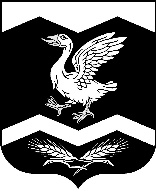 КУРГАНСКАЯ ОБЛАСТЬШАДРИНСКИЙ МУНИЦИПАЛЬНЫЙ ОКРУГГАНИНСКАЯ СЕЛЬСКАЯ ДУМАРЕШЕНИЕ      21.01.2022 г.                                                                                                                                       № 3                                                               с. Агапино Об утверждении перечня индикаторов риска нарушения обязательных требованийпри осуществлении муниципального контроля на автомобильном транспорте, городском, наземном, электрическом транспорте и в дорожном хозяйстве на территорииГанинского сельсовета Шадринского районаКурганской области       В соответствии с Федеральным законом от 6 октября 2003 года № 131-ФЗ «Об общих принципах организации органов местного самоуправления в Российской Федерации», Постановлением Правительства Российской Федерации от 30 июля 2004 года № 395 «Об утверждении Положения о Министерстве транспорта Российской Федерации» Уставом Ганинского сельсовета Шадринского района Курганской области, Ганинская сельская Дума-РЕШИЛА:1.Утвердить Перечень индикаторов риска нарушения обязательных требований при осуществлении муниципального контроля на автомобильном транспорте, городском, наземном, электрическом транспорте и в дорожном хозяйстве на территории Ганинского сельсовета Шадринского района Курганской области согласно приложению.2. Настоящее решение обнародовать на доске информации в здании Администрации Ольховского сельсовета и разместить на официальном сайте в сети «Интернет».3. Настоящее решение вступает в силу со дня его обнародования.Председатель Ганинской сельской Думы                                         Л.Г. ЮкляевскихГлава Ганинского сельсовета                                                             Ш.Ш. АбсалямовПриложение к решению Ганинской         сельской Думы от 21.01.2022 года № 3                                                                       «Об утверждении перечня   индикаторов риска                                                                                                                                                                        нарушения обязательных требований при                                                                                   осуществлении муниципального контроля на                                                                            автомобильном транспорте, городском, наземном,                                                                                       электрическом транспорте и в дорожном                                                                                                            хозяйстве на территории Ганинского сельсовета                                                                                 Шадринского района Курганской областиПеречень индикаторов риска нарушения обязательных требований при осуществлении муниципального контроля на автомобильном транспорте, городском, наземном, электрическом транспорте и в дорожном хозяйстве на территории Ганинского сельсовета        Шадринского районаКурганской области 	К индикаторам риска нарушения обязательных требований относятся:	- наличие информации об отсутствии перевозок пассажиров и (или) грузов натерриторию других государств при наличии удостоверения допуска российского перевозчика к осуществлению международных автомобильных перевозок и (или) наличие лица, осуществляющего ответственного за организацию международных автомобильных перевозок, осуществляющего деятельности у двух и более контролируемых лиц;	- наличие специалиста, на которого возложены полномочия лицаответственного за обеспечение безопасности дорожного движения, или консультанта по вопросам безопасности перевозки опасных грузов автомобильным транспортом, и осуществляющего трудовую деятельность у двух и более контролируемых лиц;	- наличие информации о фактическом местонахождении трех и более контролируемых лиц по одному адресу;	- не предоставление уведомления от контролируемого лица о принятии мер по обеспечению соблюдения обязательных требований, указанных в предостережении о недопустимости нарушения обязательных требований;	- наличие сведений о выявлении факта отсутствие в товарно-сопроводительных документах на продукцию сведений о сертификате или декларации о соответствии;	- наличие сведений об истечении сроков действия технических требований и условий, подлежащих обязательному исполнению, при строительстве и реконструкции в границах придорожных полос автомобильных дорог объектов капитального строительства, объектов, предназначенных для осуществления дорожной деятельности, и объектов дорожного сервиса, а также при установке рекламных конструкций, информационных щитов и указателей;        - наличие информации о вступлении в законную силу в течение трех календарных лет, предшествующих дате определения наличия индикатора риска, 15 и более решений (постановлений) о назначении административного наказания за правонарушения, предусмотренные 11.23, 11.31, 12.21.1 (части 2-11), 12.21.2, 12.21.3, 12.23, 12.25, 12.31.1, 14.1, 14.1.2, 14.43, 14.44-14.45, части 1 и 15 статьи 19.5,	19.7,	19.33 Кодекса Российской Федерации об административных правонарушениях (за исключением административного наказания в виде предупреждения).